ВопросыВ чем заключается метод обеспечения безопасности «уменьшение опасности в ноксосфере»?Каким образом классифицируются помещения по опасности поражения электрическим током? (Приведите примеры по Вашей специальности).Силы и средства ликвидации чрезвычайных ситуаций.ЗадачиЗадача 1Оценка рискаНа рис. 1 представлена схема системы контроля защиты емкости от разрыва при избыточном давлении, которая работает следующим образом.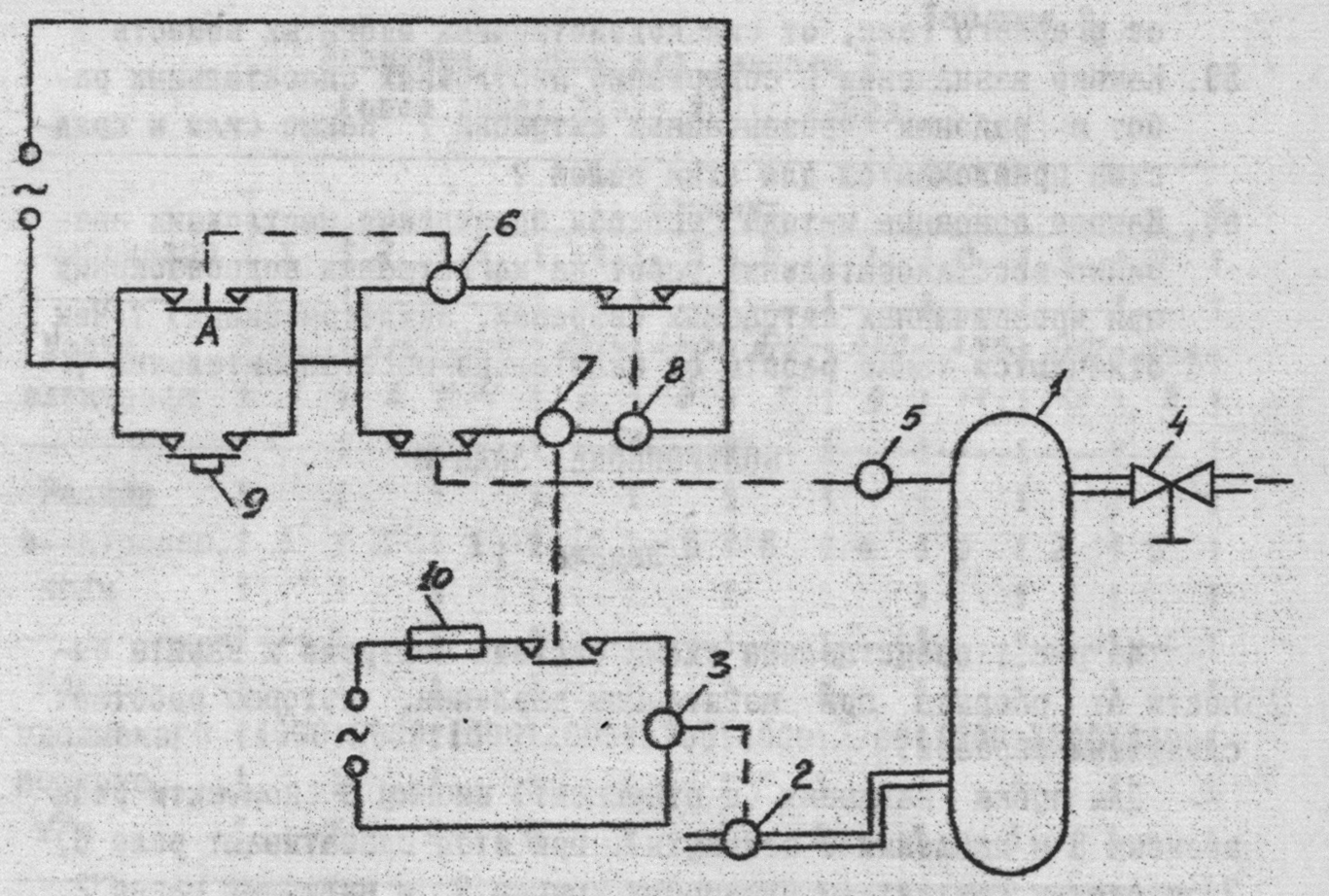 Рис. 1. Схема системы контроля и защиты емкости: 1 – емкость; 
2 – насос; 3 – электродвигатель насоса; 4 – выпускной клапан; 
5 – реле давления; 6, 7 – промежуточные реле; 8 – реле времени; 
                         9 – кнопка пуска; 10 – предохранительДля пуска нажимают (и отпускают) кнопку 9 (контакты реле времени 8 и давления 5 замкнуты). При этом срабатывают реле 6, 7 и своими контактами блокируют кнопку 9 и включают насос 2. Насос отключается при достижении заданного давления в емкости (размыкаются контакты реле давления 5 и обесточивается реле 7) или при срабатывании реле времени 8, которое автоматически устанавливается при каждом пуске. После отключения насоса уровень жидкости уменьшается, затем снова происходит пуск насоса и т.д.Возможные аварийные ситуации:неуправляемый, бесконтрольный процесс, т.е. закачивание жидкости до разрыва емкости;утечка горючей жидкости из емкости с конечным (головным) событием –пожаром;не запускается насос с конечным событием – остановка технологической линии.Методические указания к решению задачиПостройте возможные деревья отказов для аварийной ситуации 2-го или 3-го вида (по выбору).Используя данные табл. 2, табл. 3, дерево отказов для аварии «разрыв емкости» (рис. 2), рассчитайте вероятность головного события А, определите критичность события А, для двух контрмер подсчитайте новое значение критичности и по критерию затраты/прибыль сопоставьте эти контрмеры.     При вычислении вероятностей головного и промежуточных событий использовать формулы:	для логического оператора «И»	для логического оператора «ИЛИ»,где Ри, Рили – вероятности событий на выходе соответствующих операторов; 
Рi – вероятности событий на входе.При оценке последствий принять, что для I категории потери составляют 
1106 руб.; для II – 1105 руб.; для III – 1104 руб.Таблица 2Исходные данные к задаче 1Таблица 3Исходные данные к задаче 1Рис. 2. Дерево отказов «Разрыв емкости»Задача 7Расследование несчастных случаев, происшедших при механической обработкеДля предупреждения в будущем подобных несчастных случаев проведите расследование несчастных случаев, описание которых приведены в табл. 13.МЕТОДИЧЕСКИЕ УКАЗАНИЯ К РЕШЕНИЮ ЗАДАЧИПри расследовании укажите:1) тип несчастного случая по характеру выполняемого действия и месту;2) тяжесть несчастного случая;3) состав комиссии для расследования данного несчастного случая;4) сроки расследования;5) причины происшедшего несчастного случая;6) мероприятия по предупреждению подобных несчастных случаев в буду-    щем;7) формы и размеры оплаты несчастного случая.Задача 9Оценка опасности облучения населения при аварии ядерной энергетической установкиВ соответствии с Федеральным законом «О защите населения и территорий от чрезвычайных ситуаций природного и техногенного характера» рассчитать по данным радиационной разведки прогнозируемые дозы ионизирующего внешнего облучения населения при аварии  ядерной энергетической установки (ЯЭУ), сделать вывод о необходимости срочного вмешательства. Исходные данные приведены в табл. 15.Методические указания к решению задачиПрогнозируемые (расчетные) дозы облучения определяются по формуле , Р,где Рн и Рк – уровни радиации на начало и окончание работы людей на зараженной местности, Р/ч; tн и tк – относительное (после аварии) время начала и окончания работы людей на зараженной местности, ч, доли часов;  Кзащ(осл) – коэффициент защиты (ослабления) облучения.Таблица 15Исходные данные к задаче 9	2. Уровни радиации на местности на время t определяются по формулеРt = , Р/ч,где Рt – уровень радиации на время t (после аварии), Р/ч; Р0 – измеренный (разведкой) уровень радиации на время t0, Р/ч; t, t0 – относительное (после аварии) время, на которое необходимо рассчитать уровень радиации и время измерения уровня радиации, ч, доли часов.3. Рассчитать прогнозируемую поглощенную дозу при облучении всего тела по формулеД = 0,95  Х  10–2 ,Гри сделать вывод о необходимости срочного вмешательства  или его отсутствия по табл. 6.1 норм радиационной безопасности НРБ-99 [72].ВвариантЗначения вероятностей Р исходных событий, Р105Значения вероятностей Р исходных событий, Р105Значения вероятностей Р исходных событий, Р105Значения вероятностей Р исходных событий, Р105Значения вероятностей Р исходных событий, Р105Значения вероятностей Р исходных событий, Р105Количествопоследствийразной категорииКоличествопоследствийразной категорииКоличествопоследствийразной категорииВвариантPBPEPGPHPIPKIIIIII01200,511010142112301,01009285423401,59083103134502,0807483245602,5706564156703,06056125267803,55047155278904,040381341891004,5302910209101105,0201101482№п/пВид контрмерыЗатраты Z на реализацию Z 10–3, руб.Новое значениевероятности отказа1Увеличение прочности емкости350Уменьшение на порядок2Повышение надежности:2реле давления 7120То же2реле времени 8120То же2кнопки 9100То же5При обработке деталей на резьбонарезном станке станочник укладывал детали на стеллаж, установленный от станка на расстоянии 580 мм (рис. 4).Рис. 4. Планировка рабочего местаВариантДанные радиационнойразведкиДанные радиационнойразведкиВремя начала облучения, ч, минПродолжительность облучения, ч, минКзащ(осл)  населения защитными сооружениями, зданиями и т.п.ВариантВремя аварии,ч, минВремя измеренияи уровни радиациина местностиР0,Р/чВремя начала облучения, ч, минПродолжительность облучения, ч, минКзащ(осл)  населения защитными сооружениями, зданиями и т.п.06,007,00 –   38,004,00116,307,30 –   49,005,30227,008,30 –   510,006,00637,309,00 –   810,307,30148,0010,00 – 1011,008,00258,3010,30 – 1012,0010,00669,0011,30 –   712,3012,00779,3012,00 –   614,0010,002810,0012,00 –   514,307,301910,3013,00 –   415,006,003